Cassidy Rae weight: 112 lbs (50.8 kg) Cassidy Rae height: 5' 5" (165 cm) Cassidy Rae body measurements: 34-24-34 in Cassidy Rae bra size / breast size: 34 Cassidy Rae hair color: Blonde Cassidy Rae eye color: Green Cassidy Rae shoe size / feet size: 9.5 US Cassidy Rae dress size: Not available Cassidy Rae waist size: 24 in Cassidy Rae hip size: 34 in - See more at: http://celebriot.com/cassidy-rae-weight-height-measurements-bra-size-ethnicity#sthash.Ruz81CMJ.dpufCassidy Rae full name: Cassidy Rae Joyce Cassidy Rae birthplace: Tucson, Arizona Cassidy Rae date of birth: June 7, 1976 Cassidy Rae age in 2014: 38 Cassidy Rae zodiac: Gemini Cassidy Rae ethnicity: White Cassidy Rae nationality: American Cassidy Rae religion: Christian Is Cassidy Rae gay? - See more at: http://celebriot.com/cassidy-rae-weight-height-measurements-bra-size-ethnicity#sthash.Ruz81CMJ.dpuf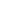 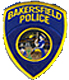 